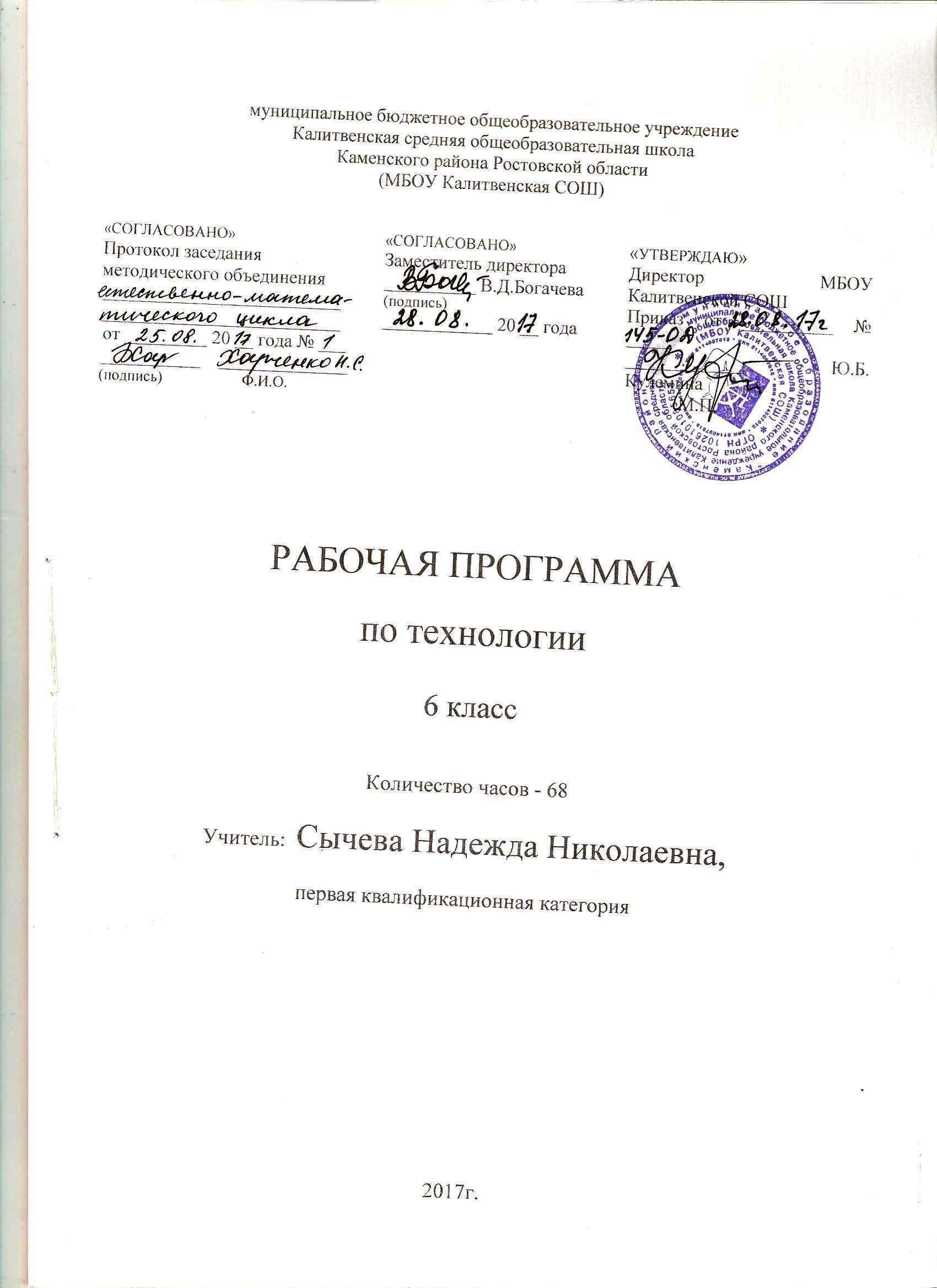 ПОЯСНИТЕЛЬНАЯ ЗАПИСКА Программа по предмету «Технология» составлена на основе Фундаментального ядра содержания общего образования и Требований к результатам освоения основной общеобразовательной программы основного общего образования, представленных в федеральном государственном образовательном стандарте основного общего образования второго поколения. Рабочая программа по технологии для 6 класса( неделимые)  составлена на основе федерального компонента государственного стандарта основного общего образования, примерной программы основного (общего) образования, с учетом требований к результатам освоения основной общеобразовательной программы основного общего образования, представленных в федеральном государственном образовательном стандарте основного общего образования второго поколения и ориентирована на работу по учебнику «Технология» 5кл, под редакцией В. Д. Симоненко (М.: Вентана - Граф, 2013г). Эта программа является актуальной и учитывает интересы как девочек, так и мальчиков. Нормативные правовые документы, на основании которых разработана рабочая программа: - Федеральный Закон «Об образовании в Российской Федерации» (от 29.12. 2012 № 273-ФЗ); - Федеральный закон от 01.12.2007 № 309 (ред. от 23.07.2013) «О внесении изменений в отдельные законодательные акты Российской Федерации в части изменения и структуры Государственного образовательного стандарта». Цели изучения предмета «Технология» в системеосновного общего образованияОсновной целью изучения учебного предмета «Технология» в системе общего образования является формирование представлений о составляющих техносферы, о современном производстве и о распространенных в нем технологиях. Освоение технологического подхода как универсального алгоритма преобразующей и созидательной деятельности определяет общие цели учебного предмета «Технология». Предмет обеспечивает формирование представлений о технологической культуре производства, развитие культуры труда подрастающих поколений, становление системы технических и технологических знаний и умений, воспитание трудовых, гражданских и патриотических качеств личности. Технология как учебный предмет способствует профессиональному самоопределению школьников в условиях рынка труда, формированию гуманистически и прагматически ориентированного мировоззрения, социально обоснованных ценностных ориентаций. В основной школе учащийся должен овладеть необходимыми в повседневной жизни базовыми приемами ручного и механизированного труда с использованием распространенных инструментов, механизмов и машин, способами управления отдельными видами распространенной в быту техники, необходимой в обыденной жизни и будущей профессиональной деятельности; научиться применять в практической деятельности знания, полученные при изучении основ наук. Программа предмета «Технология» составлена с учетом полученных учащимися при обучении в начальной школе технологических знаний и опыта трудовой деятельности. ПЛАНИРУЕМЫЕ  РЕЗУЛЬТАТЫ ИЗУЧЕНИЯ ПРЕДМЕТА «ТЕХНОЛОГИЯ» Обучение в основной школе является второй ступенью пропедевтического технологического образования. Одной из важнейших задач этой ступени является подготовка обучающихся к осознанному и ответственному выбору жизненного и профессионального пути. В результате обучающиеся должны научиться самостоятельно формулировать цели и определять пути их достижения, использовать приобретенный в школе опыт деятельности в реальной жизни, за рамками учебного процесса. Общие результаты технологического образования состоят: в сформированности целостного представления о техносфере, которое основано на приобретенных школьниками соответствующих знаниях, умениях и способах деятельности; в приобретенном опыте разнообразной практической деятельности, познания и самообразования; созидательной, преобразующей, творческой деятельности; в формировании ценностных ориентаций в сфере созидательного труда и материального производства; в готовности к осуществлению осознанного выбора индивидуальной траектории последующего профессионального образования. Изучение технологии призвано обеспечить: становление у школьников целостного представления о современном мире и роли техники и технологии в нем; умение объяснять объекты и процессы окружающей действительности - природной, социальной, культурной, технической среды, используя для этого технико-технологические знания; развитие личности обучающихся, их интеллектуальное и нравственное совершенствование, формирование у них толерантных отношений и экологически целесообразного поведения в быту и трудовой деятельности; формирование у молодых людей системы социальных ценностей: понимание ценности технологического образования, значимости прикладного знания для каждого человека, общественной потребности в развитии науки, техники и технологий, отношения к технологии как возможной области будущей практической деятельности; приобретение учащимися опыта созидательной и творческой деятельности, опыта познания и самообразования; навыков, составляющих основу ключевых компетентностей и имеющих универсальное значение для различных видов деятельности. Это навыки выявления противоречий и решения проблем, поиска, анализа и обработки информации, коммуникативных навыков, базовых трудовых навыков ручного и умственного труда; навыки измерений, навыки сотрудничества, безопасного обращения с веществами в повседневной жизни. Изучение технологии в основной школе обеспечивает достижение личностных, метапредметных и предметных результатов. Личностными результатами освоения учащимися основной школы курса «Технология» являются: проявление познавательных интересов и активности в данной области предметной технологической деятельности; выражение желания учиться и трудиться в промышленном производстве для удовлетворения текущих и перспективных потребностей; развитие трудолюбия и ответственности за качество своей деятельности; овладение установками, нормами и правилами научной организации умственного и физического труда; самооценка умственных и физических способностей для труда в различных сферах с позиций будущей социализации и стратификации; становление самоопределения в выбранной сфере будущей профессиональной деятельности; планирование образовательной и профессиональной карьеры; осознание необходимости общественно полезного труда как условия безопасной и эффективной социализации; бережное отношение к природным и хозяйственным ресурсам; готовность к рациональному ведению домашнего хозяйства; проявление технико-технологического и экономического мышления при организации своей деятельности; самооценка готовности к предпринимательской деятельности в сфере технического труда. Метапредметными результатами освоения выпускниками основной школы курса «Технология» являются: алгоритмизированное планирование процесса познавательно-трудовой деятельности; определение адекватных имеющимся организационным и материально-техническим условиям способов решения учебной или трудовой задачи на основе заданных алгоритмов; комбинирование известных алгоритмов технического и технологического творчества в ситуациях, не предполагающих стандартного применения одного из них; проявление инновационного подхода к решению учебных и практических задач в процессе моделирования изделия или технологического процесса; поиск новых решений возникшей технической или организационной проблемы; самостоятельная организация и выполнение различных творческих работ по созданию технических изделий; виртуальное и натурное моделирование технических объектов и технологических процессов; приведение примеров, подбор аргументов, формулирование выводов по обоснованию технико-технологического и организационного решения; отражение в устной или письменной форме результатов своей деятельности; выявление потребностей, проектирование и создание объектов, имеющих потребительную стоимость; выбор для решения познавательных и коммуникативных задач различных источников информации, включая энциклопедии, словари, интернет-ресурсы и другие базы данных; использование дополнительной информации при проектировании и создании объектов, имеющих личностную или общественно значимую потребительную стоимость; согласование и координация совместной познавательно-трудовой деятельности с другими ее участниками; объективное оценивание вклада своей познавательно-трудовой деятельности в решение общих задач коллектива; оценивание своей познавательно-трудовой деятельности с точки зрения нравственных, правовых норм, эстетических ценностей по принятым в обществе и коллективе требованиям и принципам; диагностика результатов познавательно-трудовой деятельности по принятым критериям и показателям; обоснование путей и средств устранения ошибок или разрешения противоречий в выполняемых технологических процессах; соблюдение норм и правил культуры труда в соответствии с технологической культурой производства; соблюдение норм и правил безопасности познавательно-трудовой деятельности и созидательного труда. Предметными результатами освоения учащимися основной школы программы «Технология» являются: В познавательной сфере: рациональное использование учебной и дополнительной технической и технологической информации для проектирования и создания объектов труда; оценка технологических свойств сырья, материалов и областей их применения; ориентация в имеющихся и возможных средствах и технологиях создания объектов труда; владение алгоритмами и методами решения организационных и технико-технологических задач; классификация видов и назначения методов получения и преобразования материалов, энергии, информации, объектов живой природы и социальной среды, а также соответствующих технологий промышленного производства; распознавание видов, назначения материалов, инструментов и оборудования, применяемого в технологических процессах; владение кодами и методами чтения и способами графического представления технической, технологической и инструктивной информации; применение общенаучных знаний по предметам естественно-математического цикла в процессе подготовки и осуществления технологических процессов для обоснования и аргументации рациональности деятельности; владение способами научной организации труда, формами деятельности, соответствующими культуре труда и технологической культуре производства; применение элементов прикладной экономики при обосновании технологий и проектов. СОДЕРЖАНИЕ  ПРЕДМЕТА ТЕХНОЛОГИИ.Вводный урок Теоретические сведения. Цели и задачи изучения предмета «Технология» в 6 классе. Содержание предмета. Последовательность его изучения. Санитарно-гигиенические требования и правила внутреннего распорядка при работе в школьной мастерской. Организация учебного процесса.Практические работы. Знакомство с содержанием и последовательность изучения предмета «Технология» в 6 классе.Основы овощеводства Теоретические сведения. Понятия «сорт», «селекция». Требования к качеству сортов. Хозяйственно-биологические признаки сортов. Влияние экологической обстановки, климатических условий, вредителей и болезней на состояние растений. Виды овощей семейства паслёновые. Их пищевая ценность, сорта. Понятие «семеноводство». Получение семян овощных культур. Виды овощей семейства тыквенные. Их пищевая ценность, сорта. Виды капустных овощей. Их пищевая ценность, сорта. Виды сооружений защищенного грунта.Практические работы. Изучение сортов капусты белокочанной. Уборка картофеля. Сбор урожая тыквы, патиссонов и кабачков, корнеплодов моркови и столовой свеклы. Расчет потребности в рассаде томата и капусты для посадки в поле.Осенние работы на участке Теоретические сведения. Условия необходимые для выращивания культурных растений. Особенности осенней обработки почвы. Значение осенней обработки почвы. Сельскохозяйственные ручные орудия труда. Сбор семян цветочно- декоративных растений.Практические работы. Осенняя основная обработка почвы на пришкольном участке.Изготовление одежды Теоретические сведения. Натуральные волокна животного происхождения: шерсть, шелк. Способы их получения, первичная обработка. Виды шерстяных и шелковых тканей. Признаки определения волокнистого состава тканей из натуральных волокон. Механические, гигиенические и технологические свойства натуральных тканей. Клеевые прокладочные материалы. Понятие «фурнитура».Практические работы. Определение сырьевого состава материалов и изучение их свойств.Декоративно – прикладное творчество. Счётная вышивка.Теоретические сведения. Народная вышивка счетными швами. Современные центры народных промыслов по вышивке счетными швами. Материалы и инструменты для вышивки счетными швами. Схемы для вышивки. Подготовка к вышивке. Приемы выполнения счетных швов. Использование компьютера в вышивке. Практические работы. Выдвижение идей для выполнения творческого задания. Выполнение эскиза модели вышивки. Освоение приемов вышивки. Изготовление схем для счетной вышивки вручную. Выполнение образцов счетных швов. Изготовление декоративных изделий.Основы проектирования Теоретические сведения. Понятие учебного творческого проекта по технологии. Проектирование и изготовление личностно или общественно значимых изделий с использованием конструкционных, текстильных или поделочных материалов. Этапы проектной деятельности: поисковый, технологический, аналитический, их содержание. Анализ изделий из банка объектов для творческих проектов. Требования к готовому изделию.Практические работы. Выдвижение идей для выполнения учебного проекта. Выбор модели проектного изделия. Подбор материалов, инструментов и приспособлений, технологии выполнения. Изготовление проектного изделия. Контроль процесса и качества изготовления изделия. Презентация творческого проекта.Творческий проект «Ёлочная игрушка» Теоретические сведения. Сбор и анализ информации. Поиск и построение плана деятельности. Выбор лучшего варианта. Определение последовательности изготовления изделия. Выбор средств достижения поставленной задачи.Практические работы. Изготовление изделия. Представление и оценка результатов деятельности.Создание изделий из древесины.Теоретические сведения. Лесная и деревообрабатывающая промышленность. Заготовка древесины. Лесоматериалы. Виды продукции, получаемой из древесины. Пороки древесины. Влияние пороков на качество изделий. Выбор качественных заготовок.Назначение, устройство и принцип работы лесопильной рамы. Схемы раскроя лесоматериалов на пиломатериалы. Перспективные технологии получения пиломатериалов.Последовательность конструирования изделия, Понятия вариативности, дизайна, технологичности, прочности, надежности и экономичности изделия. Учет направления волокон при конструировании изделий из древесины. Моделирование. Виды моделей.Практические работы. Изучение образцов пороков древесины. Определение видов пороков. Выполнение заданий в рабочей тетради. Описание устройства и принципа работы лесопильной рамы. Изучение пиломатериалов, определение видов. Измерение и простановка размеров пиломатериалов.Кулинария. Теоретические сведения. Значение овощей в питании человека. Правила сохранения витаминов в процессе хранения и кулинарной обработки овощей. Влияние технологий обработки пищевых продуктов на здоровье человека. Критерии определения качества овощей. Механическая (первичная) обработка овощей. Виды тепловой обработки овощей. Виды нарезки овощей. Инструменты и приспособления для нарезки. Технология приготовления салатов и винегретов. Требования к качеству и оформлению готовых блюд из овощей и подача их к столу. Пищевая ценность рыбы. Признаки доброкачественности рыбы. Санитарные требования к обработки рыбы. Способы тепловой обработки рыбы (варка, тушение, припускание, жарение). Приготовление блюд из рыбы. Требования к качеству готовых блюд. Сроки и условия хранения рыбы и блюд из нее. Правила подачи рыбных блюд к столу.Пищевая ценность круп и макаронных изделий. Виды круп. Правила варки крупяных рассыпчатых, вязких и жидких каш. Соотношение в них крупы и жидкости. Способы варки макаронных изделий. Количество воды и время варки макаронных изделий и бобовых. Посуда и инвентарь для варки каш и макаронных изделий. Способы определения их готовности.Оформление блюд из круп и макаронных изделий и правила их подачи к столу. Сервировка стола. Правила поведения за столом. Профессии, связанные с получением и обработкой пищевых продуктов.Практические работы. Механическая обработка овощей. Приготовление овощных салатов. Приготовление блюд из рыбы, круп и макаронных изделий. Сервировка стола. Подача блюд к столу. Дегустация блюд. Оценка качества.Создание изделий из металла Теоретические сведения. Цели и задачи изучения раздела. Содержание. Правила безопасного труда.Свойства металлов как конструкционных материалов. Характеристики металлов и сплавов.Сортовой металлический прокат, его виды. Назначение и способы получения.Сущность технологического процесса создания металлических изделий из сортового проката. Профессии и специальности, связанные с обработкой металла.Практические работы. Ознакомление со свойствами металлов и сплавов. Определение металлов на образцах.Творческий проект «Для самых милых и любимых»Теоретические сведения. Сбор и анализ информации. Поиск и построение плана деятельности. Выбор лучшего варианта. Определение последовательности изготовления изделия. Выбор средств достижения поставленной задачи.Практические работы. Изготовление изделия. Представление и оценка результатов деятельности.Технология ведения дома Теоретические сведения. Роль освещения в интерьере. Искусственное и естественное освещение. Общее, местное, комбинированное и декоративное освещение. Типы светильников, Энергосберегающие лампы. Правила безопасного использования ламп накаливания.Оформление помещения декоративными тканями. Оформление оконных и дверных проемов.Роль бытовой техники в создании интерьера жилого помещения. Подбор современной бытовой техники с учетом потребностей семьи. Правила безопасного пользования бытовой техникой.Характеристика распространенных технологий ремонта и отделки жилых помещений. Виды ремонта. Подбор строительно-отделочных материалов. Оснащение рабочего места для ремонта и отделки помещений. Использование основных инструментов для ремонтно-отделочных работ.Экологически безопасные материалы и технологии выполнения ремонтно-отделочных работ.Соблюдение правил безопасного труда и гигиены при выполнении ремонтно-отделочных работ. Применение индивидуальных средств защиты и гигиены.Уход за одеждой из шерстяных и шелковых тканей. Значение символов на ярлыках одежды. Уход за обувью. Выбор технологий и средств длительного хранения одежды и обуви.Практические работы. Подбор освещения для жилой комнаты. Изготовление макета оформления окна тканями. Подбор бытовой техники с учетом потребностей семьи.Расшифровка символов на ярлыках одежды из шелка и шерсти. Выбор вида ухода за изделием.Технологические особенности строительства жилья и оформление интерьера на Дону Теоретические сведения. Возникновение станиц, типы казачьего жилища: землянка, курень, холобуда. Технологические особенности строительства жилья на Дону. Окраска дома. Гармония цвета и природы. Планирование подворья. Хозяйственные постройки. Сад-украшение участка. Домашняя утварь.Экология жилища. Внутреннее убранство куреня. Характерные предметы в прихожей, стряпней, горнице. Украшение стен комнат: гравюры, фотографии, оружие.Практические работы. Групповые исследовательские работы на тему «Казачий курень», «Казачье подворье», «Особенности строительства жилья на Дону».Весенние аграрные работы Теоретические сведения. Устройство «русского парника». Понятия «почвосмесь». Особенности выращивания рассады овощных культур. Понятие «пикировка», технология пикировки сеянцев. Выращивание огурца и томата в парнике, весенней пленочной теплице. Выращивание капусты белокочанной. Правила безопасной работы на приусадебном участке. Профессии, связанные с технологиями выращивания культурных растений.Практические работы. Пикировка сеянцев томата и капусты. Посадка рассады огурца в грунт пленочной теплицы.Весенние работы на участке Теоретические сведения. Сроки и способы посева цветочно-декоративных растений. Технология выращивания цветов.Практические работы. Посев цветочно-декоративных растений на пришкольном участке.Календарно-тематическое планирование уроков технологии в 6классе№ п/пРаздел. Темы уроков       Дата       Дата№ п/пРаздел. Темы уроковпланФакт.1.Вводное занятие. Инструктаж по охране труда05.092Понятие о сорте.05.093Овощи из семейства Паслёновых12.094Семеноводство овощных культур12.095Овощи семейства Тыквенные19.096-7Овощные капустные растения19.0926.098Сооружения защищенного грунта26.099Практическая работа №1Расчет потребности рассады томата и капусты для посадки в поле.03.1010-11Уборка пришкольного участкаПрактическая работа03.1010.1012-13Работа на пришкольном участкеПрактическая работа10.1017.1014III. Изготовление одеждыТкани из шерстяных и шелковых волокон.17.1015Практическая работа №2Определение сырьевого состава материалов и изучение их свойств.24..1016-17Изготовление и моделирование выкроек.Ручные работы.24.1007.1118Практическая работа №3Изготовление образцов ручных швов.07.1119Технологическая последовательность пошива одежды.14.1120IV. Декоративно – прикладное творчество. Счётная вышивка.Подготовка к вышивке.14.1121Счётные швы.21.1122-23Практическая работа №4Выполнение образцов вышивки21.1128.1124V. Основы проектирования.Основные компоненты проекта.28.1125Что надо знать и уметь для выполнения проекта.Практическая деятельность05.12VI. Творческий проект «Ёлочная игрушка».26Работа над проектом.05.1227-28Реализация этапов проектаЗащита творческих проектов12.1212.1229-30VII. Создание изделий из древесины.Заготовка древесины.Лесоматериалы. Виды продукции, получаемой из древесины. Пороки древесины. Влияние пороков на качество изделий. Выбор качественных заготовок.19.1219.1231-32Производство и применение пиломатериалов.26.1226.1233-34Конструирование и изготовление изделий из древесины.16.0116.0135-36VIII. Кулинария.Овощи.23.0123.0137-38Практическая работа №5Приготовление овощных салатов.30.0130.0139Рыба.06.0240Практическая работа №6Приготовление супа из рыбных консервов06.0241Блюда из круп и макаронных изделий.13.0242Практическая работа №7Манные биточки с изюмом.13.0243Приготовление обеда в походных условиях.20.0244Практическая работа №8Приготовление каши гречневой с мясными консервами.20.02 IX.  Творческий проект «Для самых милых и любимых»45Проектная деятельностьКонтроль за выполнением этапов проекта27.0246Защита творческих проектов27.0247X. Создание изделий из металла.Металлы и прокат.06.0348Создание изделий из проката металлов.06.0349XI. Технология ведения дома.Ремонт и отделка жилого помещения.13.0350Освещение жилого дома.13.0351Декоративное оформление помещения.20.0352Гигиена жилища20.0353-54Практическая работа №9Генеральная уборка кабинета технологии03.0403.0455Уход за одеждой и обувью.10.0456Практическая работа №10Чтение маркировочных символов на одежде.10.0457XII. Технологические особенности строительства жилья и оформление интерьера на Дону.Типы казачьего жилища. Технологические особенности строительства жилья на Дону.17.0458Исследовательские работыВнутреннее убранство куреня. Характерные предметы в прихожей, стряпня, горнице.17.0459-60 XIII. Весенние работы на участке.Русский парник.24.0424.0461-62Выращивание рассады овощных культур.Практический урок.08.0508.0563-64Посев цветов в клумбу. Практический урок.15.0515.0565-66Уход за цветочно-декоративными растениями.Практический урок.22.0522.0567-68Уход за рассадой.Итоговый урок29.0529.05